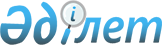 О внесении изменений в решение Северо-Казахстанского областного маслихата от 21 декабря 2016 года № 8/5 "О дополнительном предоставлении лекарственных средств отдельным категориям граждан при амбулаторном лечении бесплатно и на льготных условиях"
					
			Утративший силу
			
			
		
					Решение Северо-Казахстанского областного маслихата от 4 июня 2018 года № 21/8. Зарегистрировано Департаментом юстиции Северо-Казахстанской области 19 июня 2018 года № 4770. Утратило силу решением Северо-Казахстанского областного маслихата от 13 декабря 2018 года № 27/8
      Сноска. Утратило силу решением Северо-Казахстанского областного маслихата от 13.12.2018 № 27/8 (вводится в действие по истечении десяти календарных дней после дня его первого официального опубликования).
      В соответствии с подпунктом 5) пункта 1 статьи 9 Кодекса Республики Казахстан от 18 сентября 2009 года "О здоровье народа и системе здравоохранения", статьей 26 Закона Республики Казахстан от 6 апреля 2016 года "О правовых актах" Северо-Казахстанский областной маслихат РЕШИЛ:
      1. Внести в решение Северо-Казахстанского областного маслихата от 21 декабря 2016 года № 8/5 "О дополнительном предоставлении лекарственных средств отдельным категориям граждан при амбулаторном лечении бесплатно и на льготных условиях" (зарегистрирован в Реестре государственной регистрации нормативных правовых актов за № 3987, опубликован 30 декабря 2016 года в Эталонном контрольном банке нормативных правовых актов Республики Казахстан) следующие изменения:
      заголовок решения изложить в следующей редакции:
       "О дополнительном предоставлении лекарственных средств отдельным категориям граждан при амбулаторном лечении бесплатно";
      пункт 1 решения изложить в следующей редакции:
       "1. Дополнительно предоставить лекарственные средства отдельным категориям граждан Северо-Казахстанской области при амбулаторном лечении бесплатно, согласно приложению";
      приложение к указанному решению изложить в новой редакции, согласно приложению к настоящему решению. 
      2. Коммунальному государственному учреждению "Аппарат Северо-Казахстанского областного маслихата" в установленном законодательством Республики Казахстан порядке обеспечить:
      1) государственную регистрацию настоящего решения в республиканском государственном учреждении "Департамент юстиции Северо-Казахстанской области Министерства юстиции Республики Казахстан";
      2) в течение десяти календарных дней со дня государственной регистрации настоящего решения направление его копии в бумажном и электронном виде на казахском и русском языках в Северо-Казахстанский региональный центр правовой информации – филиал Республиканского государственного предприятия на праве хозяйственного ведения "Республиканский центр правовой информации" Министерства юстиции Республики Казахстан для официального опубликования и включения в Эталонный контрольный банк нормативных правовых актов Республики Казахстан;
      3) размещение настоящего решения на интернет-ресурсе Северо-Казахстанского областного маслихата после его официального опубликования.
      3. Настоящее решение вводится в действие по истечении десяти календарных дней после дня его первого официального опубликования. Дополнительно предоставляемые лекарственные средства отдельным категориям граждан Северо-Казахстанской области при амбулаторном лечении бесплатно
					© 2012. РГП на ПХВ «Институт законодательства и правовой информации Республики Казахстан» Министерства юстиции Республики Казахстан
				
      Председатель XXI сессии 
Северо-Казахстанского 
областного маслихата 

Б. Жалгасбаев

      Секретарь 
Северо-Казахстанского 
областного маслихата 

В. Бубенко
Приложение к решению Северо-Казахстанского областного маслихата от 4 июня 2018 года № 21/8Приложение к решению Северо-Казахстанского областного маслихата от 21 декабря 2016 года № 8/5 
№
Наименование лекарственных средств
Заболевание группа по международной классификаций болезней 10 го пересмотра
Синонимы и названия редких болезней
Показания (степень, стадия, тяжесть течения) для назначения лекарственных средств
Категория населения
1.
Инфликсимаб

Тоцилизумаб

Адалимумаб
Юношеский артрит с системным началом у детей (M 08.2)
Ювенильный идиопатический артрит системный вариант
Все стадии и степени тяжести
Дети, состоящие на диспансерном учете
2.
Тобрамицин
Нарушение обмена веществ (Е 84.8)
Кистозный фиброз комбинированная форма (муковисцидоз)
Все типы, вне зависимости от степени тяжести
Все категории состоящие на диспансерном учете
3.
Бозентан

Илопрост

Силденафил
Первичная легочная Гипертензия (I 27.0)
Идиопатическая легочная артериальная гипертензия (далее ЛАГ), наследственная ЛАГ
Все стадии и степени тяжести
Все категории состоящие на диспансерном учете
4
Ибрутиниб
Диффузная неходжинские лимфома (С 83.0)
Неходжинские лимфомы
Все стадии и степени тяжести
Все категории состоящие на диспансерном учете
5
Пирфенидон
Другие интерстициальные легочные болезни (J 84.1)
Идиопатический легочный фиброз
Все стадии и степени тяжести
Все категории состоящие на диспансерном учете